BUGEI BUTOKUKAI FRANCE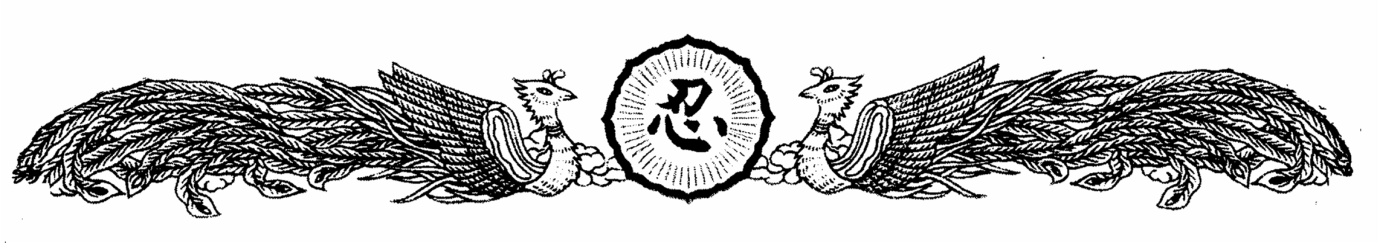 2 ème  JOURNEES NATIONALESSHORIN JI RYU02 et 03 juin 2018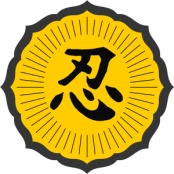 PROGRAMMESamedi 02 juin		LESCAR TAICHI    Dojo Paul Fort rue du Taà 64230 LESCAR 13h-13h30    accueil13h30 -15h Taichi (Hanshi jean)15h -16h30 Karate (Kyoshi Dominique)16h30 -18 h Kobudo (Kyoshi Jean-Michel)18h-20h R.A.I.D par équipes Taichi/Karaté/Kobudo / démo/remise médailles (Bugei Butokukai France) Dimanche 03 juin 	LESCAR TAICHI    Salle de tir à l’arc du Liana   chemin de Guillaume Tell 64230 LESCAR8h15-9h Karaté (Kyoshi Dominique)9h-9h45 Kobudo (Kyoshi Jean-Michel)9h45-10h30 Taichi  sifu  (Sifu Cécile)10h30-11h30 Taichi  (Hanshi jean )11h30-12h diplômes/ fin du séminaireTarif unique 15€/ inscription impératif avant le 19/05/18 Repas samedi soir : 15€ Liquide ou chèque ordre : Lescar Taichi   Inscriptions : lescartaichi@gmail.comPour tout renseignement : 07 82 64 28 59/06 88 84 14 63 / 06 60 08 47 74Site https://www.bugeibutokukaifrance.com/ https://lescartaichi.jimdo.com/FICHE D’INSCRIPTION (Remplir et retourner à : lescartaichi@gmail.com)Nom…………………………………..                      			Prénom……………………………….Club………………………………….                       			Grade…………………………………Courriel……………………………………………………                       	Tél…………………………………...    Repas samedi soir : oui/nonPour participer vous devez posséder une licence/assurance RC et un certificat médical de moins d’un an. Autorisation parentale pour les mineursJ’autorise mon fils, ma fille …………………………………à participer aux journées des 02 et 03 juin  2018 et aux compétitions.Nom/ téléphone/signature du représentant légal :  